7th October 2019Dear Parent/CarerI am writing to invite you to a Year 7 Tutor evening on Monday 14th October 2019 from 4.00 pm – 5.30 pm, where you will be able to meet with your child’s tutor to discuss their transition into Sandhill View.  Your child’s tutor will be allocating a time slot for you to attend, if you have a time preference could you please ensure you give your child the details and we will try our best to accommodate you.Yours sincerely,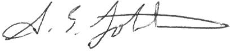 Mrs A JohnstonAssistant HeadteacherPlease return to your Year 7 Form TutorPupil’s name _______________________________________________    Form ___________Please tick the statement which applies:I shall be attending the Tutor evening on Monday 14th October 2019.I shall not be attending the Tutor evening on Monday 14th October 2019.Signed __________________________________ (Parent/Carer)